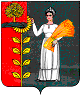 ПОСТАНОВЛЕНИЕАдминистрации сельского поселения Среднематренский сельсовет Добринского муниципального района Липецкой областиРоссийской Федерации17.06.2013г.                         с. Средняя Матренка                         № 61Об утверждении схемы инженерной инфраструктуры водоснабжения сельского поселения Среднематренский сельсовет     В соответствии ст.42 Федерального закона от 07.12.2011 года № 416-ФЗ «О водоснабжении и водоотведении», администрация сельского поселения Среднематренский сельсовет ПОСТАНОВЛЯЕТ:1. Утвердить схему инженерной инфраструктуры водоснабжения сельского поселения Среднематренский сельсовет (приложение №1)2. Опубликовать настоящее постановление  на официальном сайте администрации сельского поселения Среднематренский сельсовет  в сети Интернет.Глава администрации    сельского поселенияСреднематренский сельсовет                                               Н.А.Гущина                     